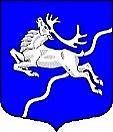 Местная администрациявнутригородского муниципального образования Санкт-Петербургамуниципальный округСеверныйПОСТАНОВЛЕНИЕ«11 » декабря 2018 года                                                                      №177-МА-2018     В соответствии с Федеральным законом от 06.10.2003 №131-ФЗ «Об общих принципах организации местного самоуправления в Российской Федерации», Федеральным законом от 08.01.1998 № 3-ФЗ «О наркотических средствах и психотропных веществах»  Законом Санкт-Петербурга от 23.09.2009 года № 420-79 «Об организации местного самоуправления в Санкт-Петербурге», Федеральным законом от 08.01.1998 №3-ФЗ «О наркотических средствах и психотропных веществах», Законом Санкт-Петербурга от 04.06.2007 №230-42 «О профилактике правонарушений в Санкт-Петербурге», Законом Санкт-Петербурга от 21.09.2011 №541-106 «О профилактике наркомании в Санкт-Петербурге», Законом Санкт-Петербурга от 07.09.2011 № 541-106 «О профилактике незаконного потребления наркотических средств и психотропных веществ, наркомании в Санкт-Петербурге», Уставом внутригородского муниципального образования Санкт-Петербурга муниципальный округ Северный, положением о бюджетном процессе во внутригородском муниципальном образовании Санкт-Петербурга муниципальный округ Северный, утвержденное решением Муниципального Совета от 04.09.2017 №023-007-5-2017, постановлением Местной администрации от 13.10.2017 № 50 «Об утверждении порядка принятия решений о разработке и утверждении муниципальных и ведомственных целевых программ внутригородского муниципального образования Санкт-Петербурга муниципальный округ Северный», в редакции постановления  Местной администрации от 27.11.2018 №129-МА-2018 «Об утверждении в новой редакции постановления Местной администрации от 13.10.2017 № 50», с целью улучшения показателей социально-экономического развития муниципального образования, повышения эффективности бюджетных расходов, соблюдения принципа адресности и целевого характера использования бюджетных средств, организации рациональных процедур планирования и осуществления закупок товаров, работ, услуг для муниципальных нужд, руководствуясь п.3 ст.179  Бюджетного кодекса Российской Федерации, Местная администрацияПОСТАНОВЛЯЕТ:Утвердить муниципальную программу на 2019 год «Участие в формах, установленных законодательством Санкт-Петербурга в мероприятиях по профилактике незаконного потребления наркотических и психотропных веществ, новых потенциально опасных психоактивных веществ, наркомании в Санкт-Петербурге» согласно приложению к настоящему постановлению.Настоящее постановление вступает в силу с момента принятия.Контроль за исполнением настоящего постановления возложить на Главу Местной администрации.И.о.Главы			                        С.В.Пустосмехова Приложение 
к постановлению Местной администрации 
от  «11» декабря  2018 №177-МА-2018
«УТВЕРЖДАЮ»

И.О. Главы Местной администрации
внутригородского муниципального 
образования Санкт-Петербурга
муниципальный округ Северный

___________________ С.В. Пустосмехова

«11» декабря 2018 годаМУНИЦИПАЛЬНАЯ ПРОГРАММА
ВНУТРИГОРОДСКОго Муниципального образования 
САНКТ-ПЕТЕРБУРГА
МУНИЦИПАЛЬНЫЙ ОКРУГ северный

«УЧАСТИЕ В  ФОРМАХ, УСТАНОВЛЕННЫХ ЗАКОНОДАТЕЛЬСТВОМ САНКТ-ПЕТЕРБУРГА, В МЕРОПРИЯТИЯХ ПО ПРОФИЛАКТИКЕ НЕЗАКОННОГО ПОТРЕБЛЕНИЯ НАРКОТИЧЕСКИХ СРЕДСТВ И ПСИХОТРОПНЫХ ВЕЩЕСТВ, НОВЫХ ПОТЕНЦИАЛЬНО ОПАСНЫХ ПСИХОАКТИВНЫХ ВЕЩЕСТВ, НАРКОМАНИИ В САНКТ-ПЕТЕРБУРГЕ» Санкт-Петербург
2018 ПАСПОРТМУНИЦИПАЛЬНОЙ ПРОГРАММЫ2. Содержание проблемы и обоснование необходимости ее решения програмными методами:Санкт-Петербург, в котором сконцентрированы крупные промышленные предприятия, научные и образовательные учреждения, места массового досуга молодежи, а также, достигнут высокий жизненный уровень населения, рассматривается преступными сообществами как один из наиболее экономически выгодных регионов для незаконного оборота наркотиков.Сбыту наркотиков, в основном синтетических, способствуют развитая сеть ночных клубов и дискотек, большое количество студенческих общежитий и мест компактного проживания этнических диаспор.Несмотря на меры, принимаемые для улучшения ситуации на территории в границах МО МО Северный  субъектами профилактики и противодействия распространению наркотиков, количество зарегистрированных отравлений наркотиками остается стабильно высоким. Актуальность проблемы наркотизации общества не снижается. Очевидна необходимость продолжения комплексной профилактической работы. Сложившаяся неблагоприятная ситуация требует координации усилий различных ведомств, направленных на принятие комплекса профилактических мер и предотвращение дальнейшего распространения наркозависимости, на повышение эффективности лечебной и реабилитационной помощи больным наркоманией. В целях эффективного решения задач по профилактике наркомании необходимо объединение усилий и координация действий исполнительных органов государственной власти Санкт-Петербурга, органов местного самоуправления в Санкт-Петербурге и правоохранительных органов. В сложившихся условиях требуется активизация работы всех участников антинаркотической деятельности по выявлению и ликвидации каналов поставок наркотиков, организованных преступных группировок и сообществ, подрыву экономических основ наркобизнеса, по усилению и совершенствованию профилактической работы среди населения, особенно в молодежной среде.3. ПЕРЕЧЕНЬ мероприятий программы и необходимый объем финансирования:4. Показатели результативности и эффективности мероприятий  МУНИЦИПАЛЬНОЙ программы:5. ОБОСНОВАНИЯ И РАСЧЕТЫ ОБЪЕМОВ ФИНАНСИРОВАНИЯ:Разработка осуществлена в соответствии с постановлением Местной администрации МО МО Северный от 27.11.2018 №129-МА-2018 «Об утверждении в новой редакции постановления Местной администрации от 13.10.2017 №50».Обоснования и расчеты объемов финансирования мероприятий, предусмотренных программой, оформлены по установленной форме.Мероприятие № 4.Молодежная акция - издание и распространение информационных материалов и печатной продукции (буклеты, брошюры) по вопросам профилактики наркомании на территории в границах МО МО СеверныйСроки проведения: 2-4 квартал 2019 года.Мероприятие №5Изготовление светоотражателей  «Нет наркотикам» и распространение их среди несовершеннолетних, проживающих в границах территории МО МО Северный.Сроки исполнения: 2-4 квартал 2019 года.Мероприятие №6Организация и проведение цикла мероприятий правовой программы «Суд идет» по профилактике незаконного потребления наркотических и психотропных веществ, новых потенциально опасных психоактивных веществ, наркомании для учащихся 13 лет и старше.Сроки исполнения: 2 квартал 2019 года.         Количество участников: не менее 60 человек.6.СОГЛАСОВАНИЕ  ПРОГРАММЫОб утверждении муниципальной программы,финансируемой за счет средств местного бюджета, «Участие в формах, установленных законодательством Санкт-Петербурга в мероприятиях по профилактике незаконного потребления наркотических и психотропных веществ, новых потенциально опасных психоактивных веществ, наркомании в Санкт-Петербурге» на 2019 годНаименование программы«Участие в формах, установленных законодательством Санкт-Петербурга, в мероприятиях по профилактике незаконного потребления наркотических средств и психотропных веществ, новых потенциально опасных психоактивных веществ, наркомании в Санкт-Петербурге» (далее – Программа)Основание для разработки программыФедеральный закон от 06.10.2003 №131-ФЗ «Об общих принципах организации местного самоуправления в Российской Федерации»;Федеральный закон от 08.01.1998 №3-ФЗ «О наркотических средствах и психотропных веществах»пп.35 п.1 ст.10 Закон Санкт-Петербурга от 23.09.2009  № 420-79 «Об организации местного самоуправления в Санкт-Петербурге». Закон Санкт-Петербурга от 04.06.2007 №230-42 «О профилактике правонарушений в Санкт-Петербурге»;Закон Санкт-Петербурга от 21.09.2011 №541-106 «О профилактике наркомании в Санкт-Петербурге»Устав внутригородского муниципального образования Санкт-Петербурга муниципальный округ Северный.Заказчик программыМестная администрация внутригородского муниципального образования   Санкт-Петербурга муниципальный округ Северный(далее –МА МО МО Северный).Разработчик программыОрганизационный отдел Местной администрации МО МО Северный.Цели программыУчастие в разработке и применение эффективных, действенных, комплексных мер, направленных на профилактику предупреждения наркомании;Взаимодействие с правоохранительными органами и органами государственной власти в предупреждении правонарушений, связанных с незаконным оборотом наркотических средств, выявление и устранение причин и условий, способствующих их совершению; Привлечение граждан к участию в профилактике наркомании;Освещение в средствах массовой информации мероприятий, направленных на профилактику наркомании;Пропаганда преимущества здорового образа жизни;Формирование позитивного отношения к жизни подрастающего поколения и молодежи.Задачи программы - развитие профилактического направления по усилению противодействия незаконному обороту наркотиков и злоупотреблению ими на территории в границах МО МО Северный;  - организация информационно-аналитического освещения в средствах массовой информации, распространяемых на территории в границах МО МО Северный, вопросов профилактики наркомании; - повышение уровня антинаркотической пропаганды и формирование негативного общественного отношения к немедицинскому потреблению наркотических средств, пропаганда здорового образа жизни в молодежной среде; - внедрение современных методик профилактики вовлечения подростков в потребление наркотических средств и психотропных веществ и  профилактики вовлечения молодежи в незаконный оборот наркотических средств и психотропных веществ;- участие в организации мониторинга наркоситуации, обеспечивающего эффективный комплексный контроль над злоупотреблением наркотическими средствами и их незаконным оборотом.Сроки реализации программы2019 год.Исполнитель программыОрганизационный отдел Местной администрации МО МО Северный.Ожидаемые конечные результаты реализации программыСовершенствование взаимодействия с органами государственной власти Санкт-Петербурга, правоохранительными органами по вопросам профилактики наркомании;Снижение риска употребления наркотических средств среди различных групп населения муниципального образования.Источники финансирования программыМестный бюджет.Объем финансирования программы (тыс. руб.)150,0Контроль за реализацией программыИ.о.Главы Местной администрации№п/пНаименованиемероприятияОжидаемые конечные 
результатыОжидаемые конечные 
результатыСрокИсполненияОбъемфинансирования, тыс.руб.№п/пНаименованиемероприятияед. изм.кол-воСрокИсполненияОбъемфинансирования, тыс.руб.1234561.Участие в заседаниях Антинаркотической комиссии при администрации Калининского района Санкт-Петербурга. кол-во заседаний.По плану АКР.1-4 кв.2019 г.0,02.Размещение в муниципальной газете «Северные вести» и на официальном сайте муниципального образования Северный в информационно-телекоммуникационной сети «Интернет», материалов, направленных на формирование негативного отношения к потреблению наркотиков, пропаганду преимущества здорового образа жизни.кол-во материалов.Не менее1-го раза в квартал.1-4 кв.2019 г.0,0Из ВЦП Учреждение печатного средства массовой информации3.Участие в мероприятиях проводимых органами государственной власти в рамках «Месячника антинаркотических мероприятий», посвященных «Международному дню борьбы с наркоманией и незаконным оборотом наркотиков».кол-во мероприятий, ед.По плануАКР.апрель-май 2019 г.0,04.Молодежная акция - издание и распространение информационных материалов и печатной продукции (буклеты, брошюры) по вопросам профилактики наркомании на территории в границах МО МО Северныйтираж, экз10002-4 кв.2019 г.20,05.Изготовление светоотражателей  «Нет наркотикам» и распространение их среди несовершеннолетних, проживающих в границах территории МО МО Северныйштук5002-4 кв.2019 г.30,06. Организация и проведение цикла мероприятий правовой программы «Суд идет» по профилактике незаконного потребления наркотических и психотропных веществ, новых потенциально опасных психоактивных веществ, наркомании для учащихся 13 лет и старше.кол-во мероприятий, ед. /кол-во участников, чел.1/602 кв. 2019 г.100,0ВСЕГОВСЕГО150.0№ п/пПоказатели результативности и эффективности мероприятий муниципальной  программыЗначение показателя1.Количество проведенных тематических мероприятий, тренингов, посвященных профилактике наркомании, по отношению к запланированному, в процентах.>98%2.Сумма средств бюджета муниципального образования, затраченная на проведение мероприятий программы, к запланированной, в процентах>98%3.Количество правонарушений на территории муниципального образования, связанных с незаконным оборотом наркотических средств, по отношению к предыдущему годуснижение№ п/пНаименованиеколичествоСумма (тыс.руб)1.Издание информационных материалов (буклеты, брошюры)500 шт.20,00№ п/пНаименованиеколичествоСумма (тыс.руб)1.Изготовление светоотражателей « Нет наркотикам»500 шт.30,00№ п/пНаименованиеколичествоСумма (тыс.руб)1.Организация и проведение цикла мероприятий правовой программы «Суд идет»2 мероприятия100,00№ п/пУчастник программыФамилия имя ОтчествоПодпись1.Инициатор программыОрганизационный отдел2.Заказчик программыМА МО МО Северный3.Разработчик программыБулгакова Т.И.4.Исполнитель программыОрганизационный отдел5.Отдел бухгалтерского учета и отчетностиМуровщик О.А.